2nd PRIMARY SCHOOL OF PYLAIA5th GRADETitle: GETTING TO KNOW KALOCHORI LAGOONWe recently visited it! We got informed by the Axios Delta National ParkManagement Authority. We took the red path, we observed thelandscape, we enjoyed the flamingos, we felt the need to protect it…It’s the Kalochori Lagoon, next to the Thermaic! It protects us fromextreme weather phenomena and disasters! It’s a habitat and restingplace for many of birds and an attraction for nature lovers.It belongs to the list of the Ramsar Convention Wetlands of InternationalImportance especially as a waterfowl habitat.It invites us to take action , to increase citizens’ awareness of thewetlands’ importance to maintaining ecological balance.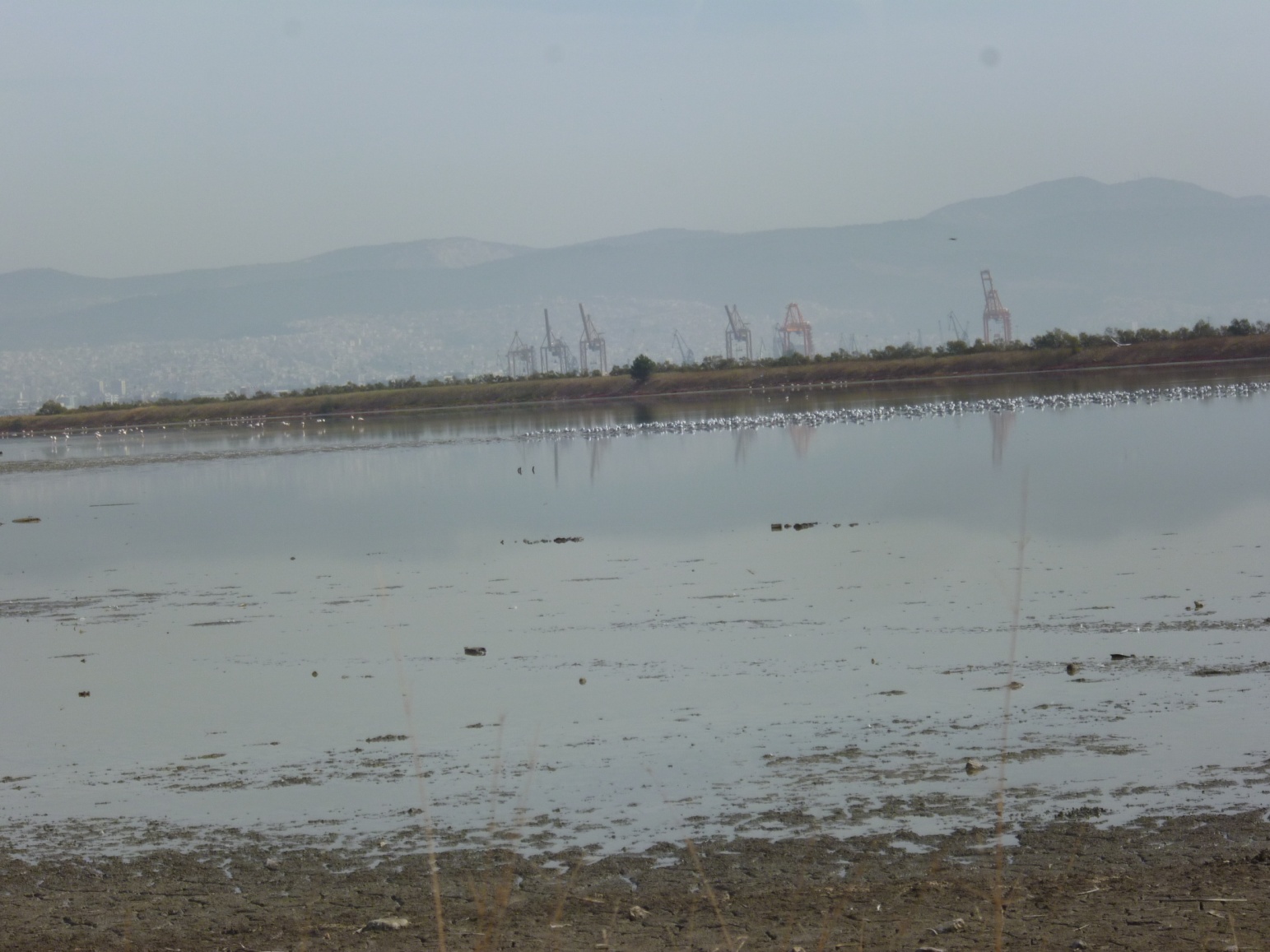 I am situated only eight kilometres from the centre of Thessaloniki with the port of Thermaikos in the background.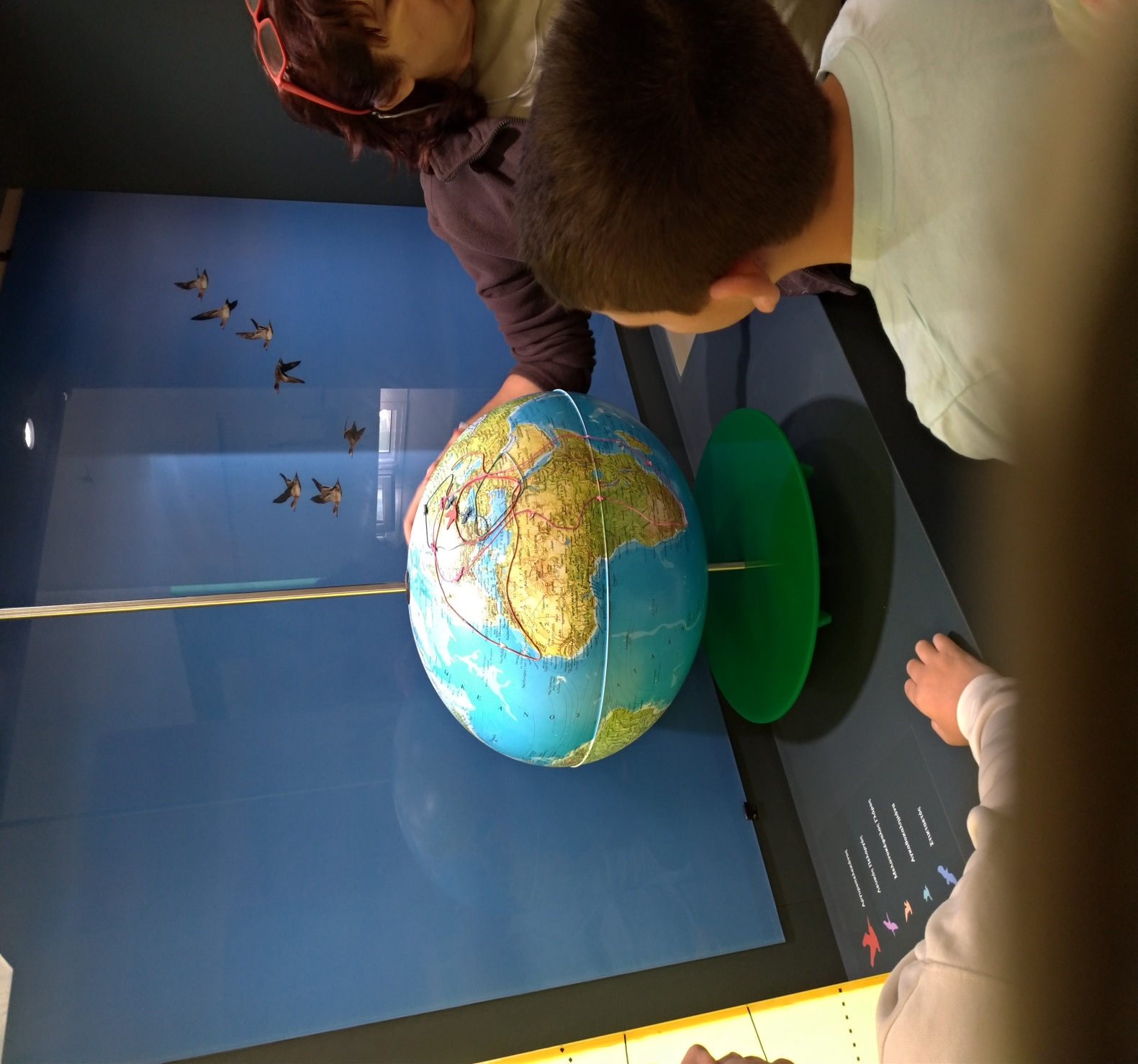 The Axios Delta Management Authority will inform you about my value as a popular migratory bird stopover site.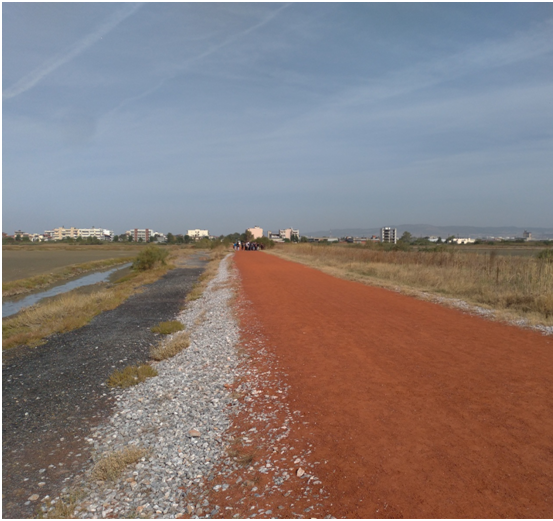 Walking on my famous “red path” you can enjoy the incessant sounds of birds in the peace and quiet of the landscape.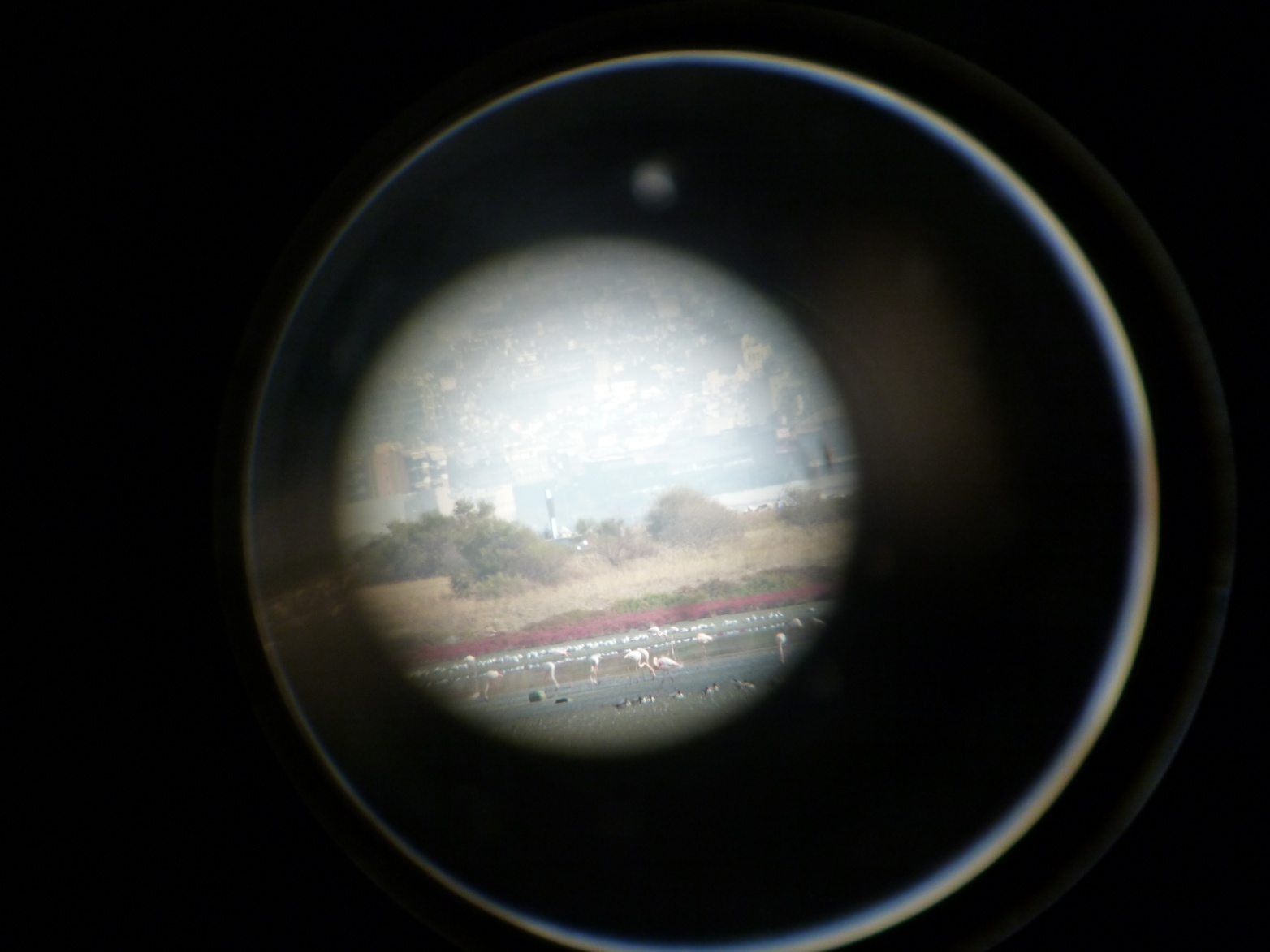 You can use telescopes or cameras to capture flamingos and other birds eating and resting in my calm waters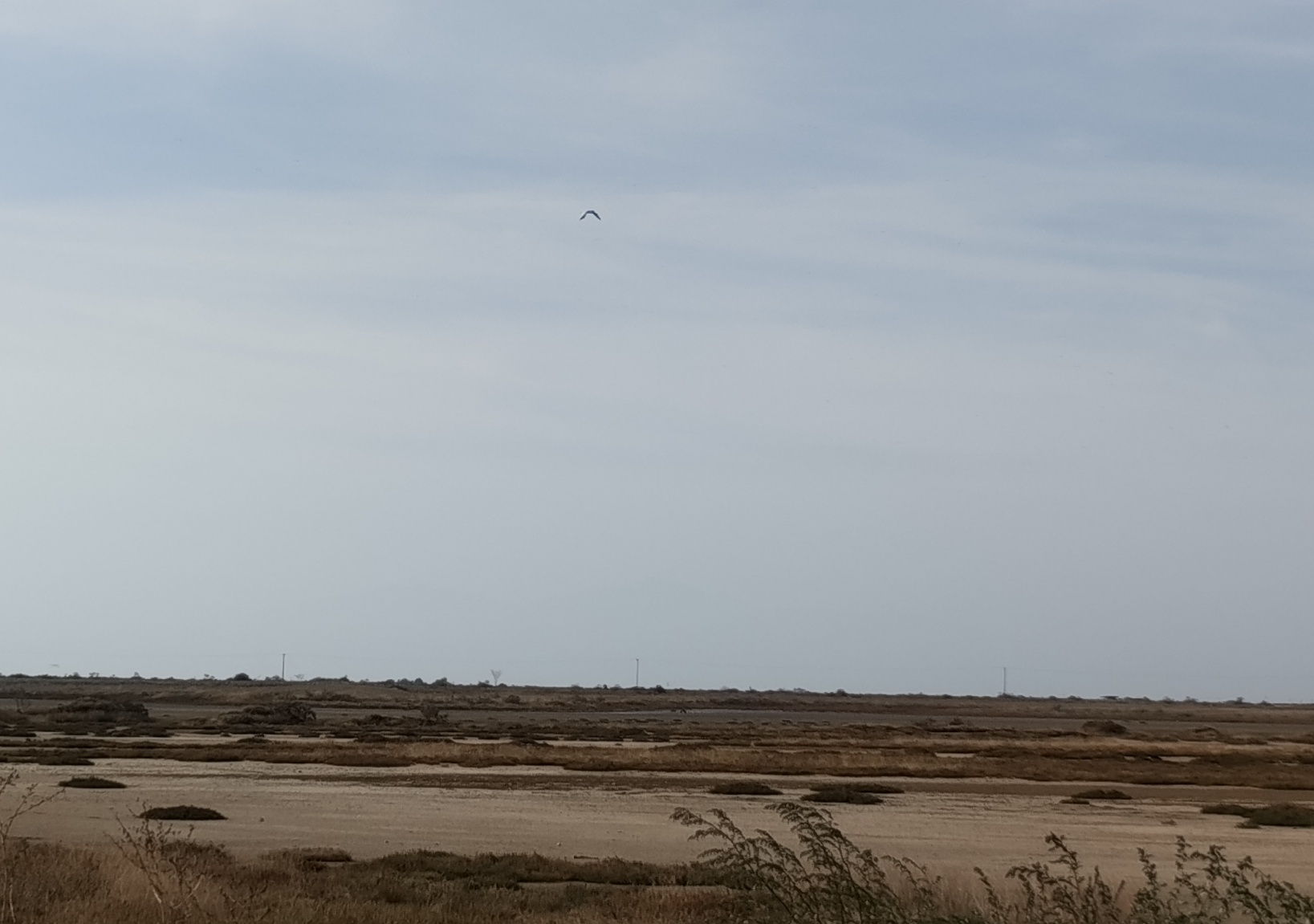 Visit me- Get informed-Admire me- Protect me so I can continue my work in maintaining the balance of the environment.